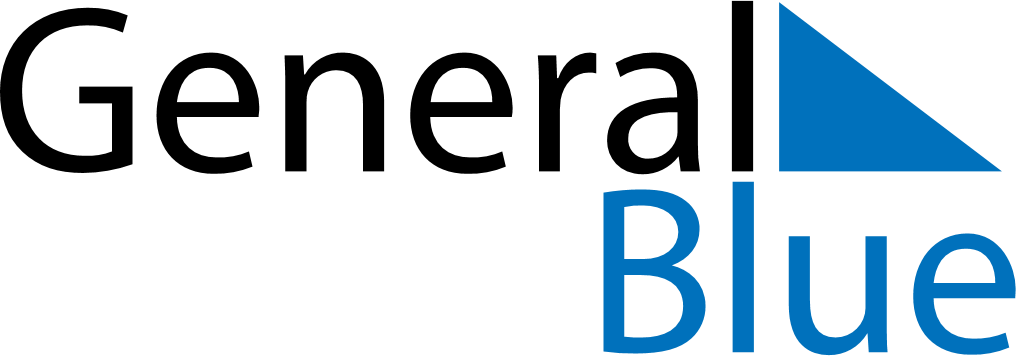 June 2020June 2020June 2020IcelandIcelandMondayTuesdayWednesdayThursdayFridaySaturdaySunday1234567Whit MondayThe Seamen’s Day89101112131415161718192021Icelandic National Day222324252627282930